Расшифруйте аббревиатуру ФГОС НОО.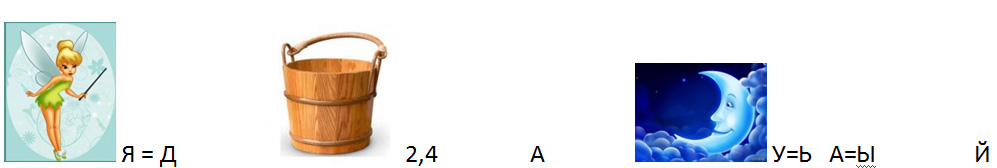 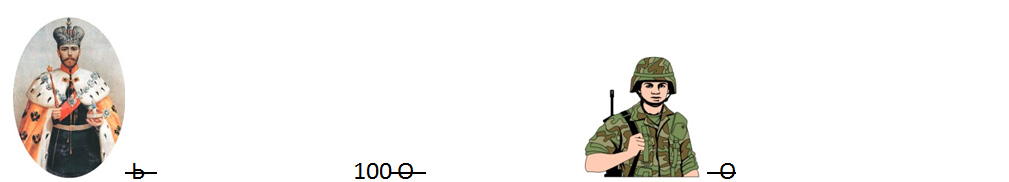 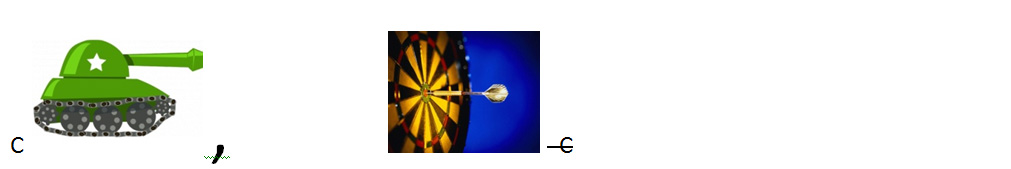 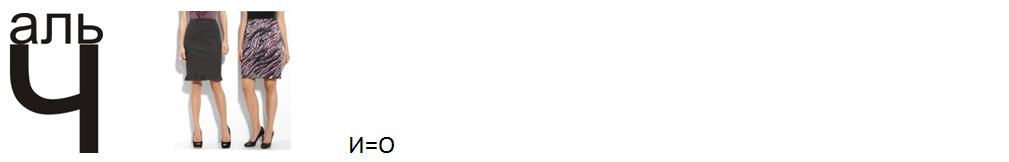 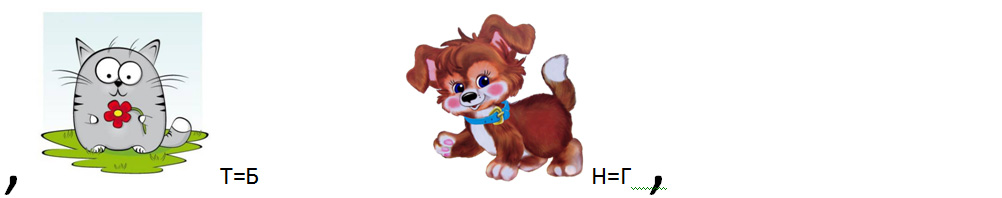 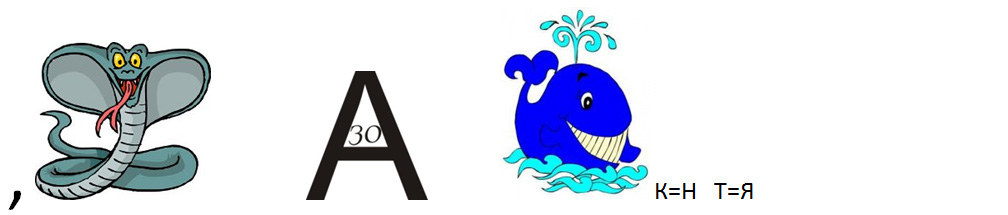 Какой подход лежит в основе Стандарта?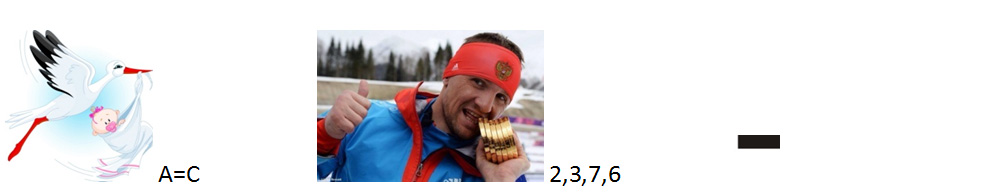 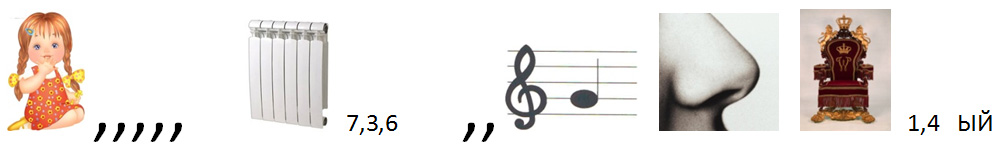 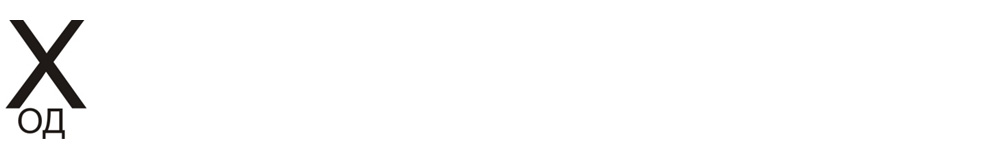 Как называются «общеучебные умения», «общие способы деятельности», «надпредметные действия», которые формируются в условиях реализации основной образовательной программы?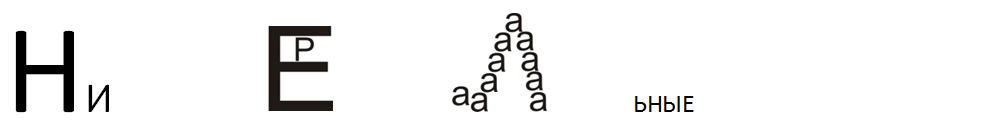 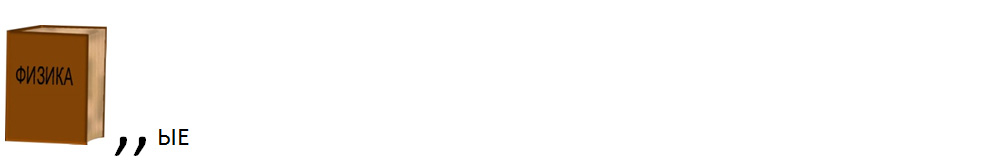 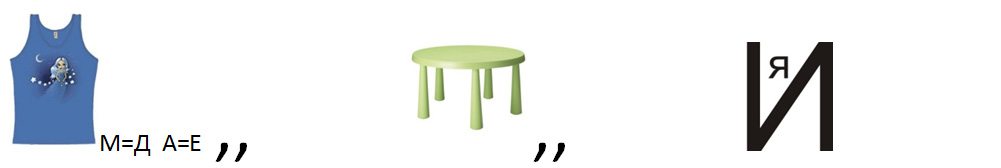 Перечислите виды УУД.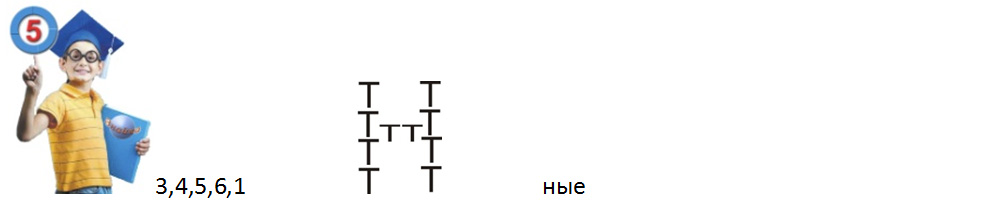 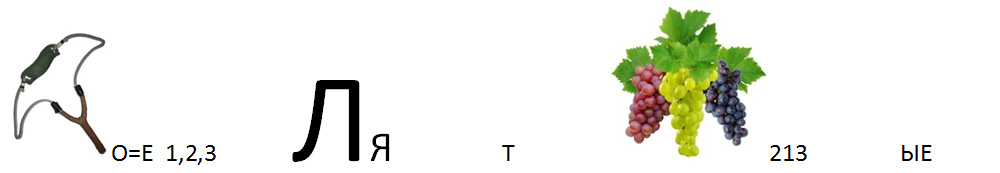 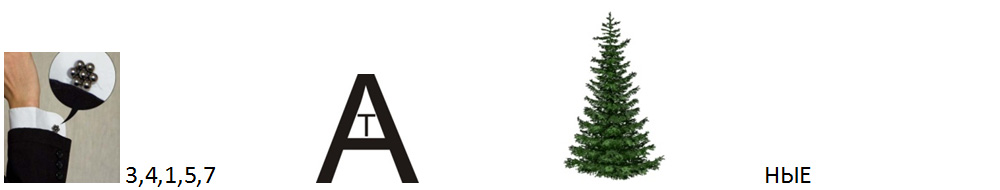 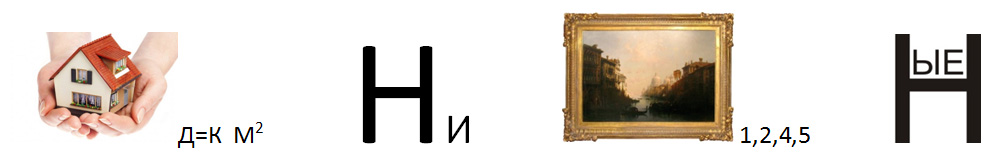 Как называется комплект документов ученика, представляющих совокупность сертифицированных индивидуальных учебных и внеучебных достижений?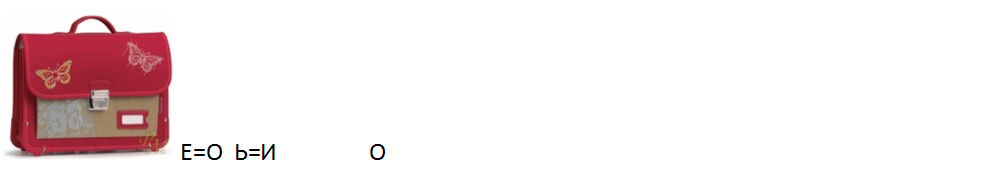 Сколько часов в недею может отводиться на внеурочную деятельность?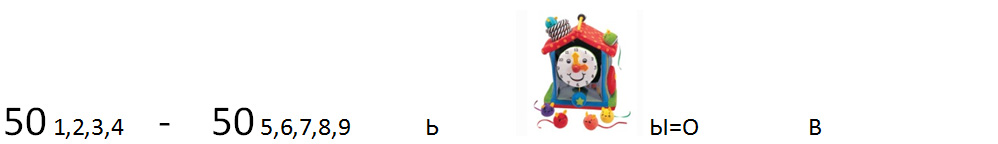 Сколько должна длиться динамическая пауза между урочной и внеурочной деятельностью учащихся?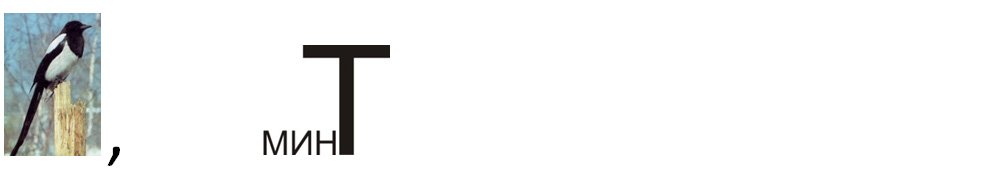 